Landscape EcologyLandscape EcologyPatch Aggregation Patterns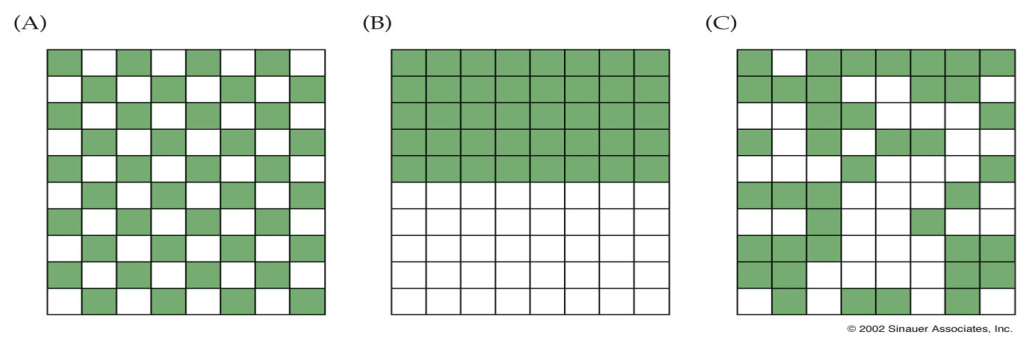 Benefits of MetapopulationsCore Satellite ModelIsland BiogeographySpecies PersistenceGotelli ModelRescue EffectStepping Stone MigrationIsland ModelExtinction ReasonsGenetic stochasticityDemographic stochasticityEnvironmental stochastictyCatastropheDestruction of refugia